HEVINGHAM NEWSLETTER                                                                                                                                                                                                                        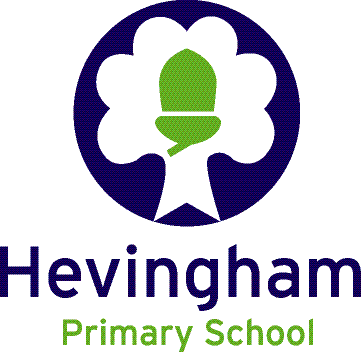 Friday 25th November 2016Carol ServicesDue to a clash of dates with the Hevingham Youth Club, our evening Christmas Carol performance at Marsham Church will now be on Wednesday 14th of December at 6.00pm not on the Thursday.  As always it is expected that all children from both schools will attend.  Family Learning MorningWe would like to invite all the parents/carers, grandparents, aunts, and uncles to join their child for a Christmas Family learning morning on Thursday 8th December 9am – 12 noon.We will be making Christmas decorations. Younger brothers and sisters are welcome and refreshments will be available. Phonics WorkshopKS1 and Reception are holding a phonics workshop for parents on Tuesday 13th December, 9:10 - 10:10.  Parents can come and experience the phonics phases, they will discover activities they can do with their children at home and understand how phonics supports their child's everyday learning.Rec YR1 RequestDoes anyone have a toy lamb our Rec/Year 1 class could borrow for their nativity play please. They also require fairy tale costumes; if you do have anything please can you bring to the school office. Thank youIce SkatingReal Ice Skating rink at the Base Activity Centre, Horsford, 10th December – 4th January from 10am – 9pm every day. Also at the Base every Tuesday during the school term they will be offering sessions on two activities each week including Archery, Zorbing, Climbing Wall, Tubing and more, this will be pre-booked only. Please see attached flyer for more information. School Governor We currently have two vacancies on our governing body.  These positions are for co-opted governors so do not have to be parents of children at the school.  If you know of anyone who may be interested in getting involved with supporting our school e.g. a work colleague, family member etc., then please pass our details to them.  The three core functions of the governing board are as follows:-Ensuring clarity of vision, ethos and strategic direction.-Holding the Head teacher to account for the educational performance of the school and its pupils and the performance management of staff. -Overseeing the financial performance of the school and making sure its money is well spent.  If you are interested in becoming a governor please contact Mrs. Board for more information.Trish Creed – Chair of GovernorsUse of mobile phonesIt has been noticed that a few parents are driving away from the school while using their mobile phones, due to the safety of all our children please leave your mobile alone until it is safe to do so, Thank you.Parent questionnaire Please don’t forget to hand these in, if you have not already done so.Fun ZonesTots 2 teens club are having some exciting fun days in the Christmas holiday’s if any of you would like to come along and join in with the fun!Please find attached flyers for more information or you can log on to their website at www.broadland.gov.uk/t2t for a full list of activities.School Photo’sIndividual and family photos have now gone home with your child; if you would like to order please can you bring your order with payment to the school office by Monday 5th December.Tesco AppealI'm writing to you on behalf of Tesco Aylsham and wondered if you could help us with putting a message out to all your students about our important upcoming event.It’s that time of year that we all dread.  Spending silly amounts of money on getting the best presents for our children or spending money on presents for family that really don’t need anything and now we have to try and make room for all these new things.Well this is where I need your help.  We at Tesco Aylsham will be doing a Children's Collection.  We are asking for all toys/books/games/cds/dvds and clothing ranging from 0-16 years.  We need wrapping paper and tags/biscuits/tubs of sweets/food hampers/toiletries/slippers/ hats/coats/gloves/scarves. We will even take adult clothing.  The only things we won't accept are toy guns and toy knives.All this is going to be donated to Leeway Domestic Violence & Abuse Services office.  The items will be going to families that actually need help from us.I'm sure we can all find something that we don't need and haven't seen in ages, things that have been pushed to the back of the toy box or wardrobe.  These families need our help.  They will love and cherish these items.This is happening from Monday 28th November until Monday 12th December.  They will come to us at Tesco Aylsham to collect and have told me they will be doing a press release!! This means I can list the areas where our items have come from!!These will be going to an amazing foundation that needs our help. Thank you for taking time to read my email and I hope that you will be able to support us in any way you can.Thank you againGemma ShephardCommunity ChampionDiary DatesMon 28th Nov – YR 5/6 Presentation of Learning – 2.30pmTues 29th Nov – Rec/YR1 Presentation of Learning – 2pmWed 30th Nov – YR 3/4 Presentation of Learning – 2.30pmThurs 1st Dec – Drama reading café  2-3pmFri 2nd Dec – YR6 Boys visit to AHS to see The Lion the Witch and the Wardrobe performance @ 9.15Fri 2nd Dec – YR6 Girls trip to UEAFri 2nd Dec – YR2 Presentation of Learning – 2.10pmTues 6th Dec – KS1 & EYFS Nativity Play @ 9amThurs 8th Dec – Whole School Family Learning day - Christmas theme -     9-12pmFri 9th Dec – Friends Christmas grotto.Tues 13th Dec – Christmas LunchWed 14th Dec – Carol Services at Hevingham Church @ 2.15pmWed 14th Dec – Carol Service at Marsham Church @ 6pmThurs 15th Dec – YR2 trip to the HippodromeFri 16th Dec – Whole School Ice Skating Trip – Details to FollowFri 16th Dec – Break up for Christmas Holidays.Stars of the Week STARS OF THE WEEK 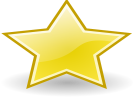 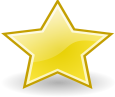 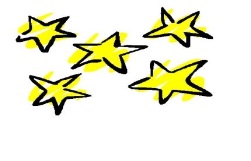 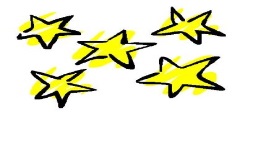 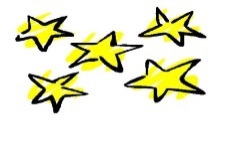 Mrs. Lydia Board – Acting Head TeacherBonnie BrightwellMaddison ReidCallum WilsonKizzi LeederKona YeomansWilliam BarrellHarry Douglass Isabel KnightLeland AlcockLucy KerleyLeah BurtDavid Rust AndrewsJessica ClarkeArchie Lake